NAME        :     HASEEB ULLAH KHANID NO        :        16081SUBJECT   :      ARCHITECTUREDEPARTMENT   :       CIVIL ENGINEERINGSEMISTER  :     FALL 2020QNO1:ANS NO 1: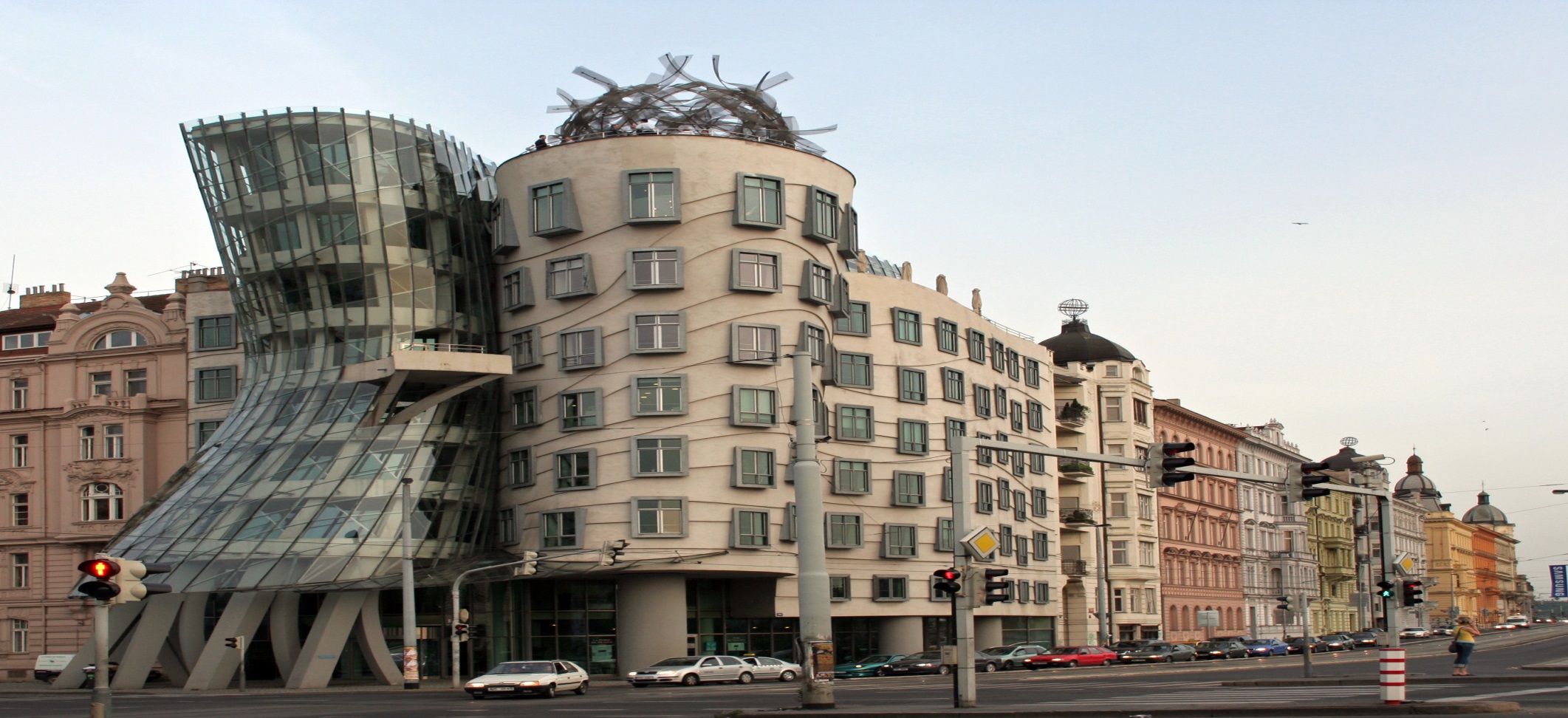 History: The antithesis of da vinci’s unity but still balance of opposition. The contemporary  architects frank Gehry and vlado milunic designed the raisin building (1992-96) in prague,  Czech republic as statement of harmony between the old and new world culture. Built in 15th century and that was destroyed in world war II.Principal of design: To organizing formal element (line, space, light, color, texture, pattern, time, motion) into the whole composition.Nick name: The building’s nick name are “Dancing house” and Fred and Ginger” because the two sides twist and whirl.Positive points: The building is a playful celeb of modern engineering to look like brink of catastrophe but it’s structurally sound.Negative points: We sense a of collapse the forms are twisted distorted and the foundation appears to be faulty.Attraction: We can do nothing because it is so attractive for its designing.QNO2:ANS NO 2: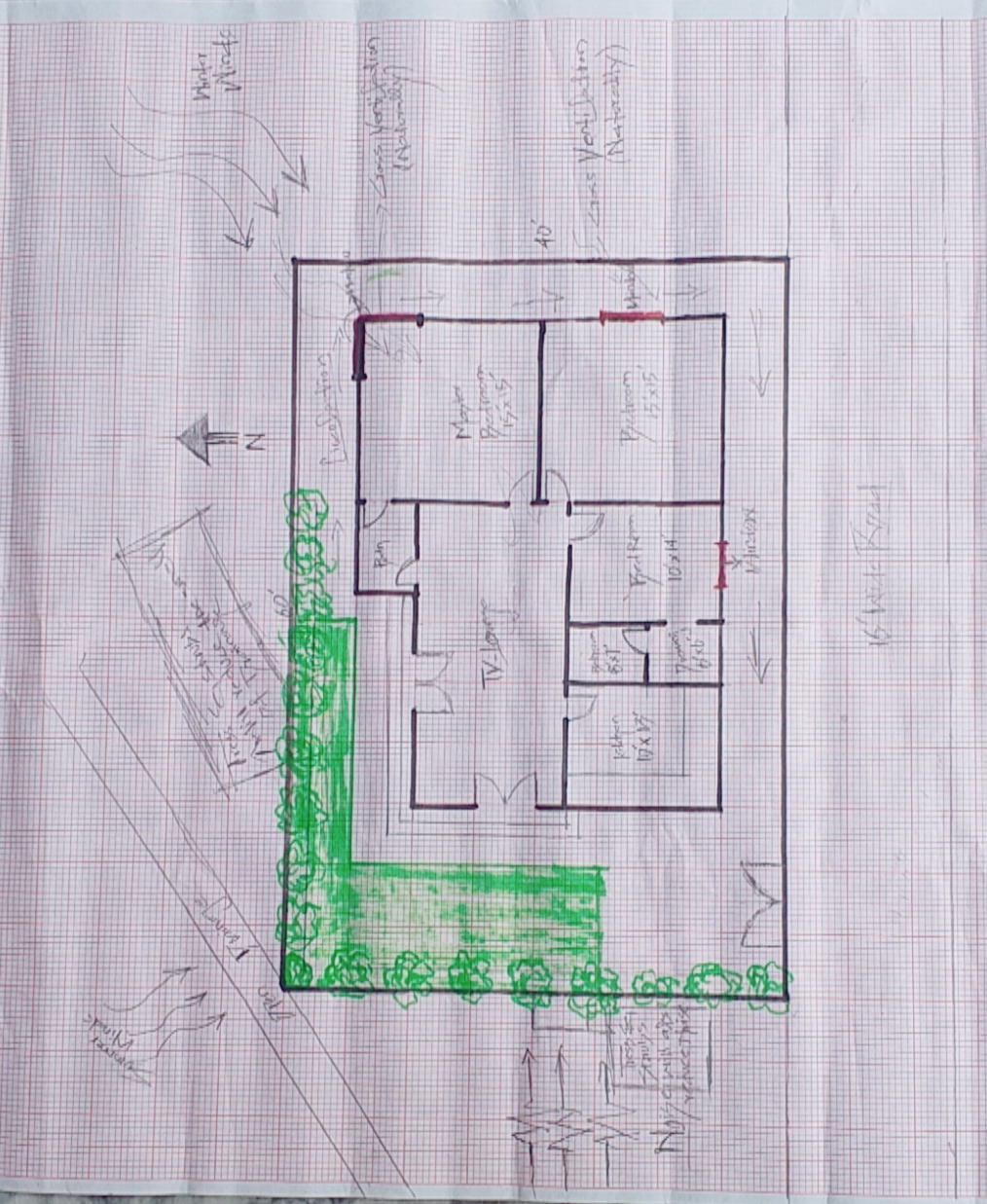  QNO 3:ANS NO 3: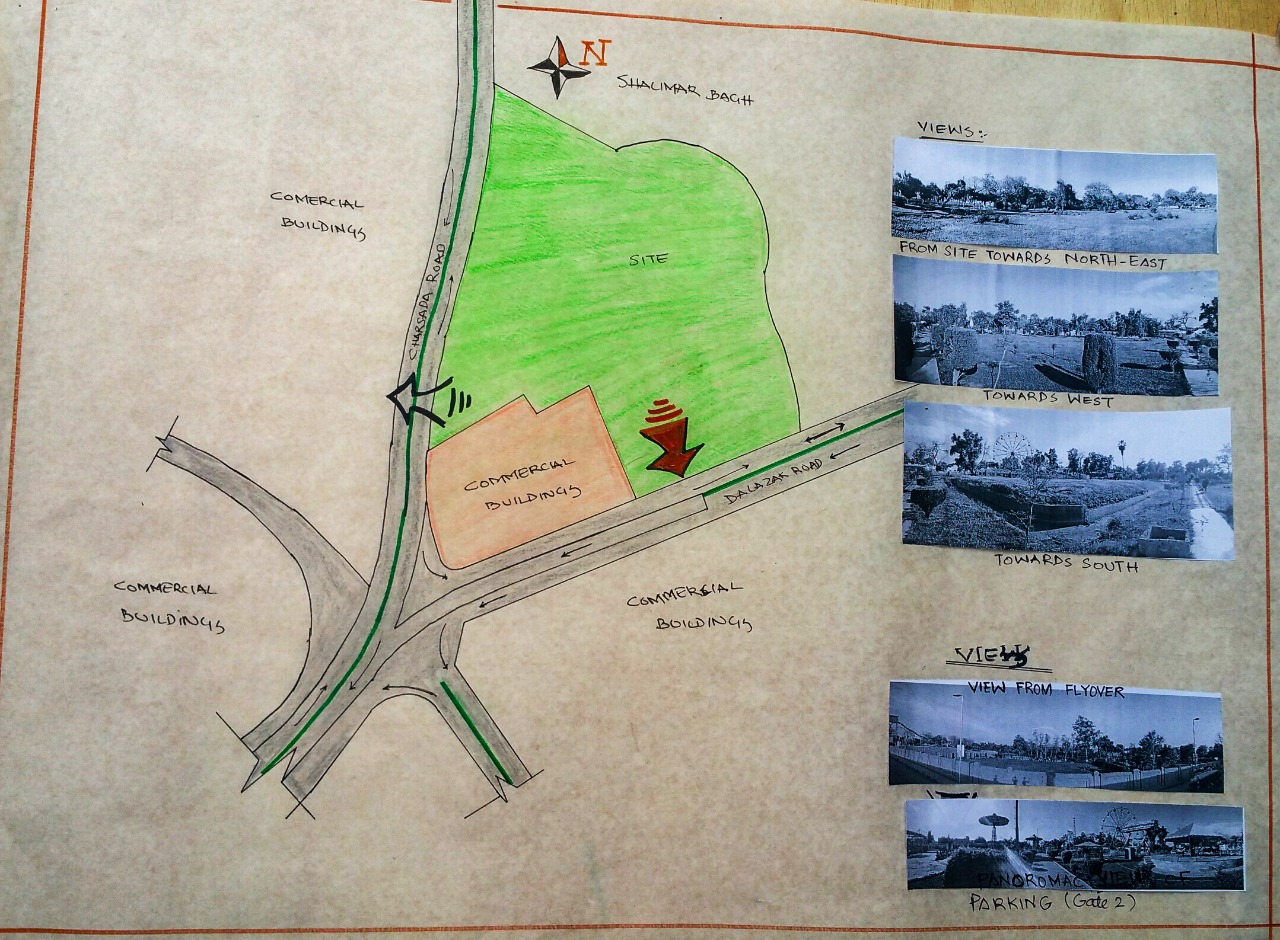 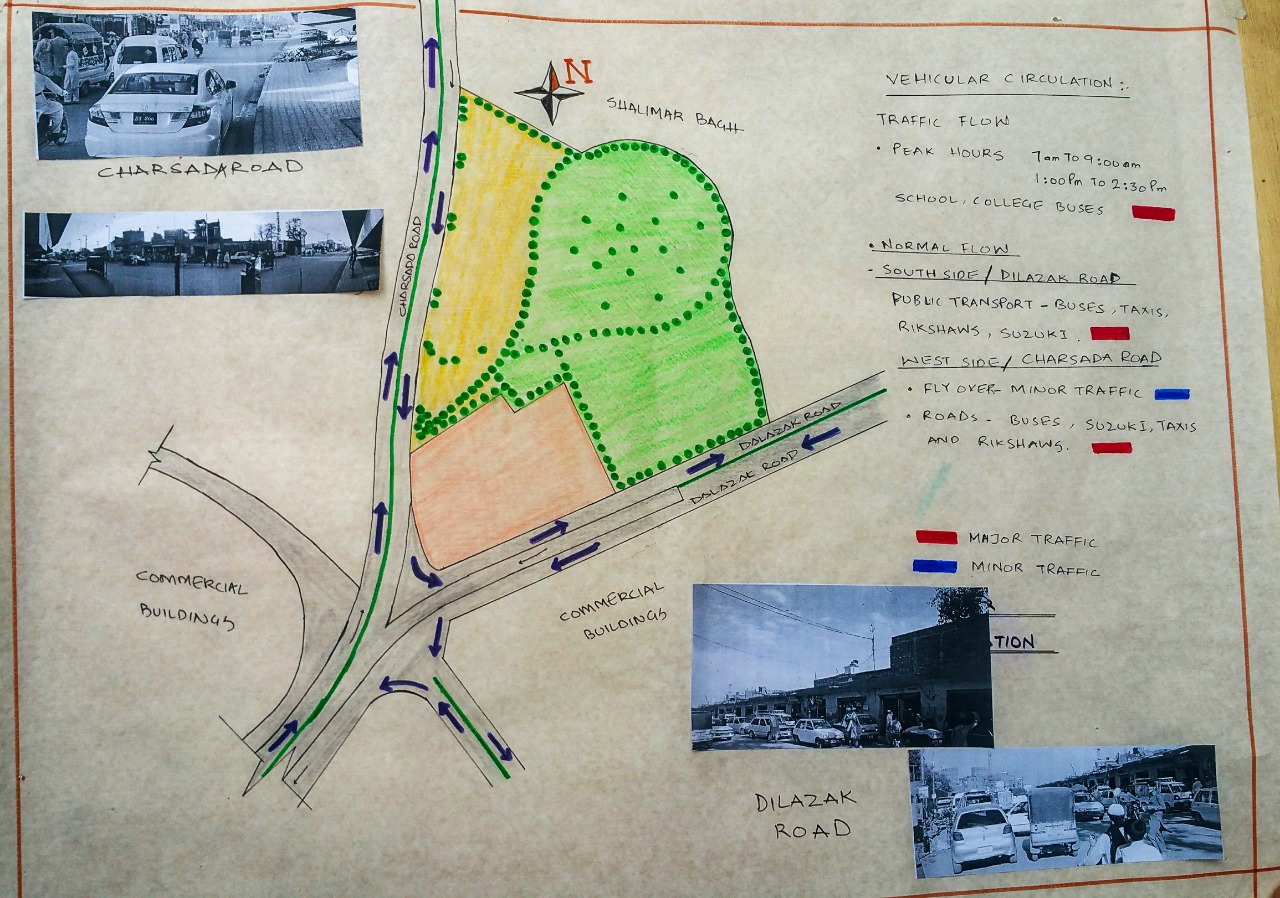 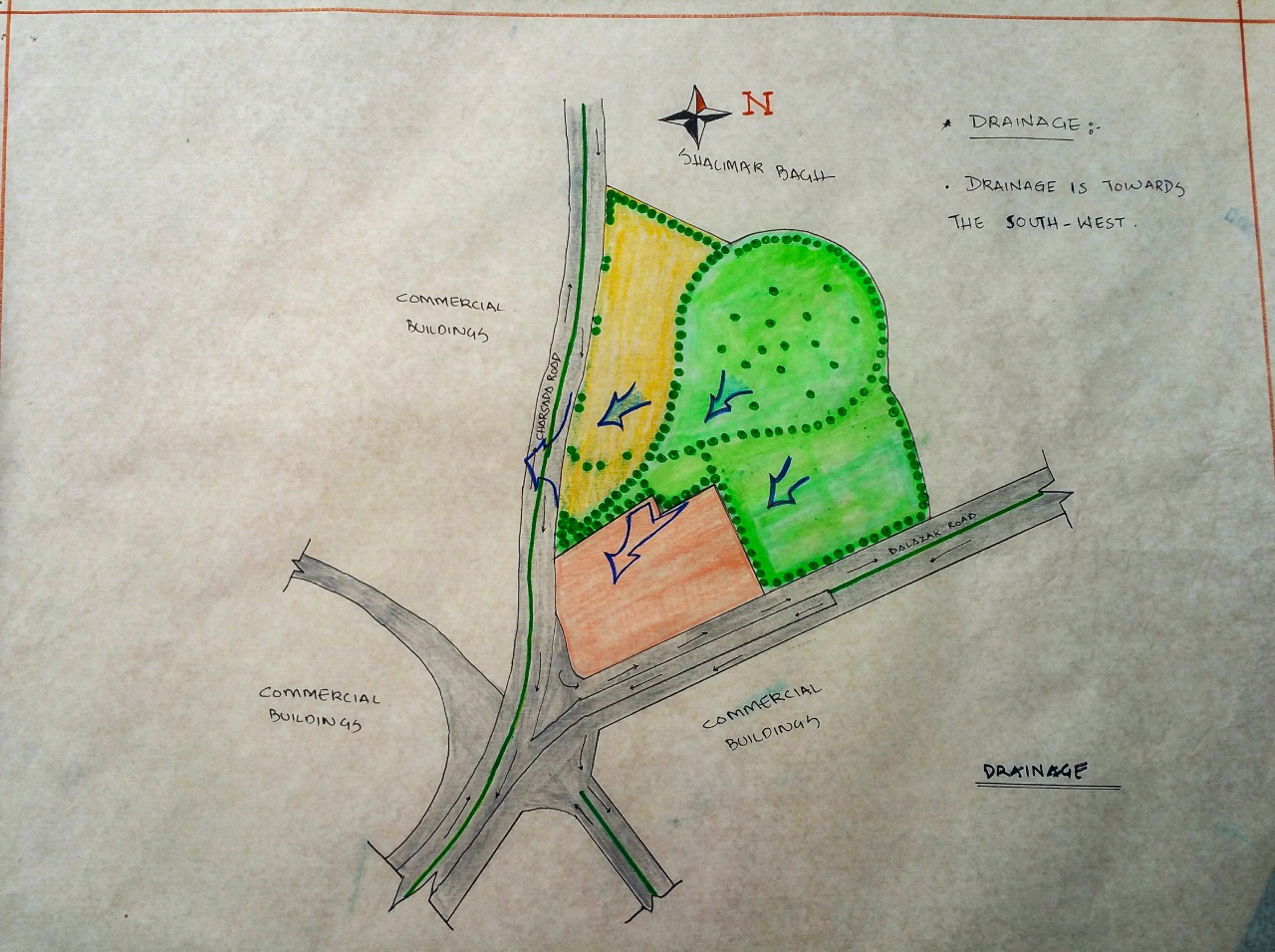 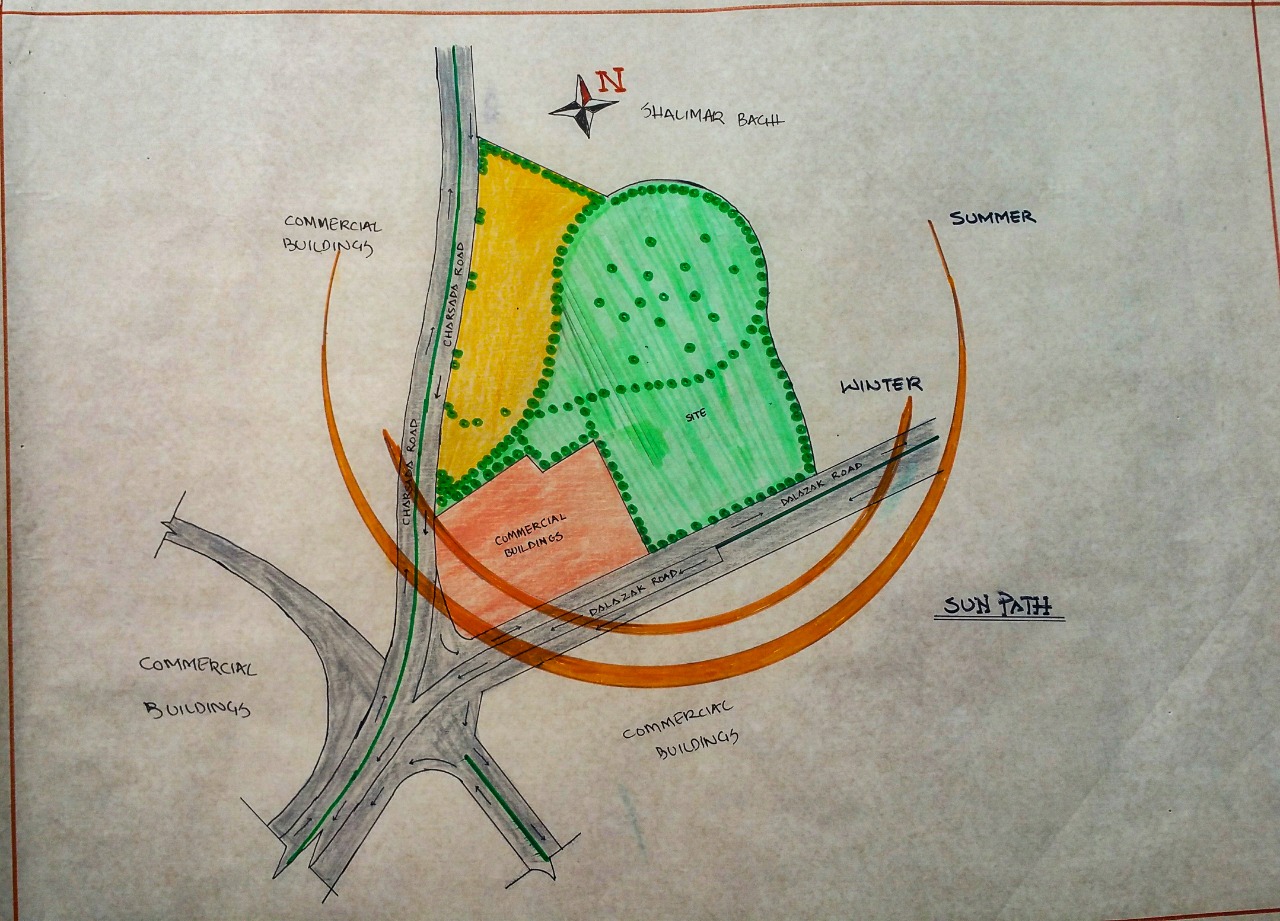 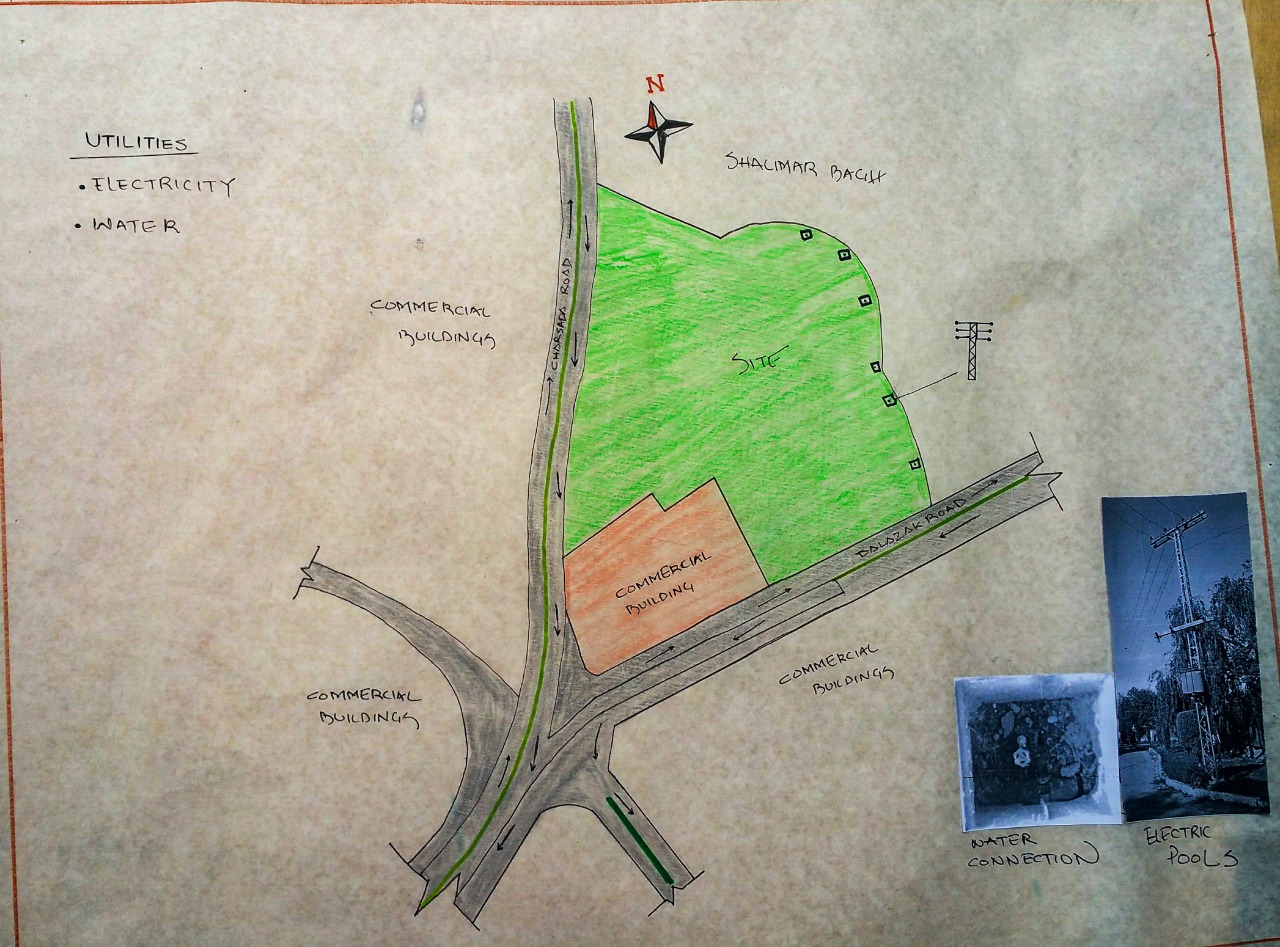 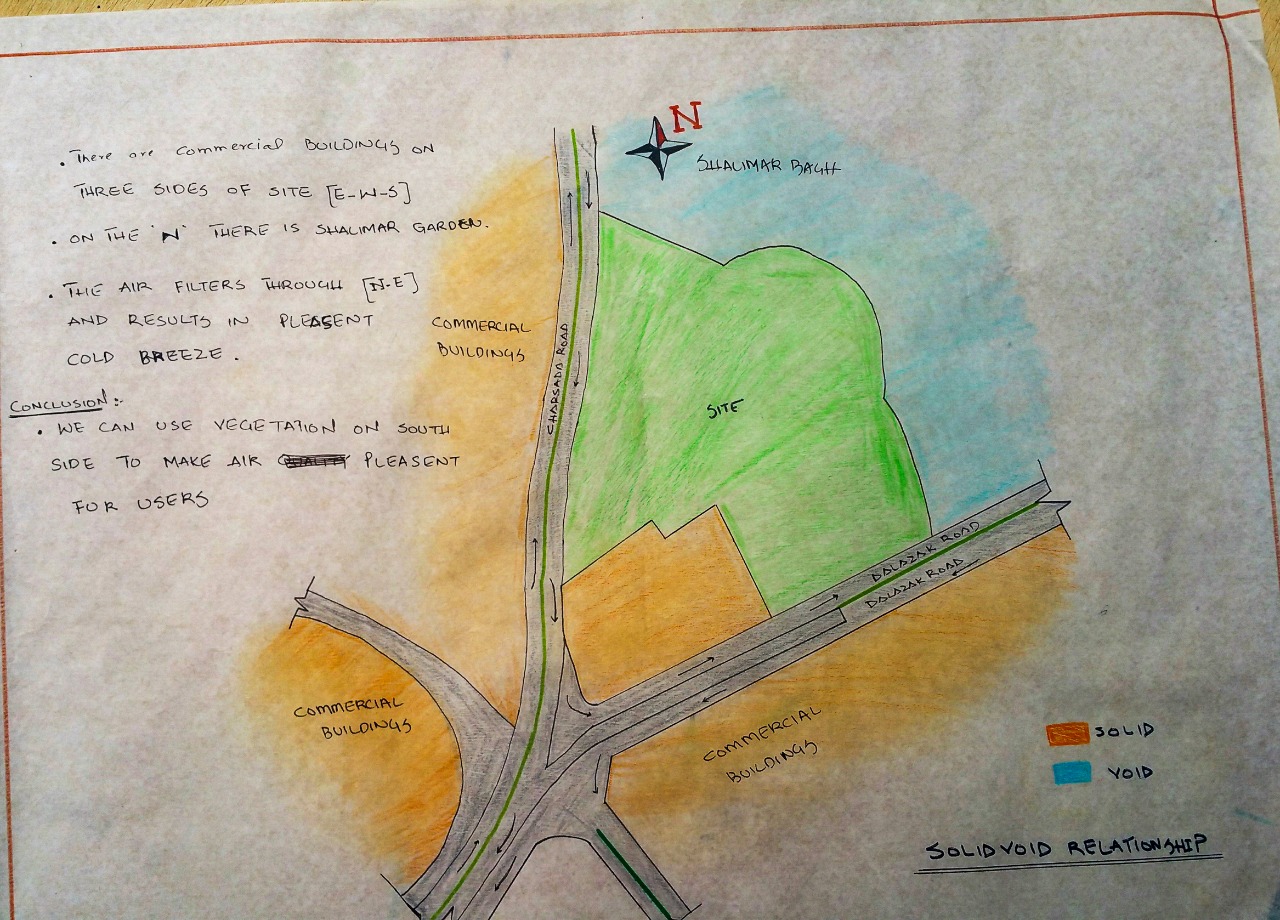 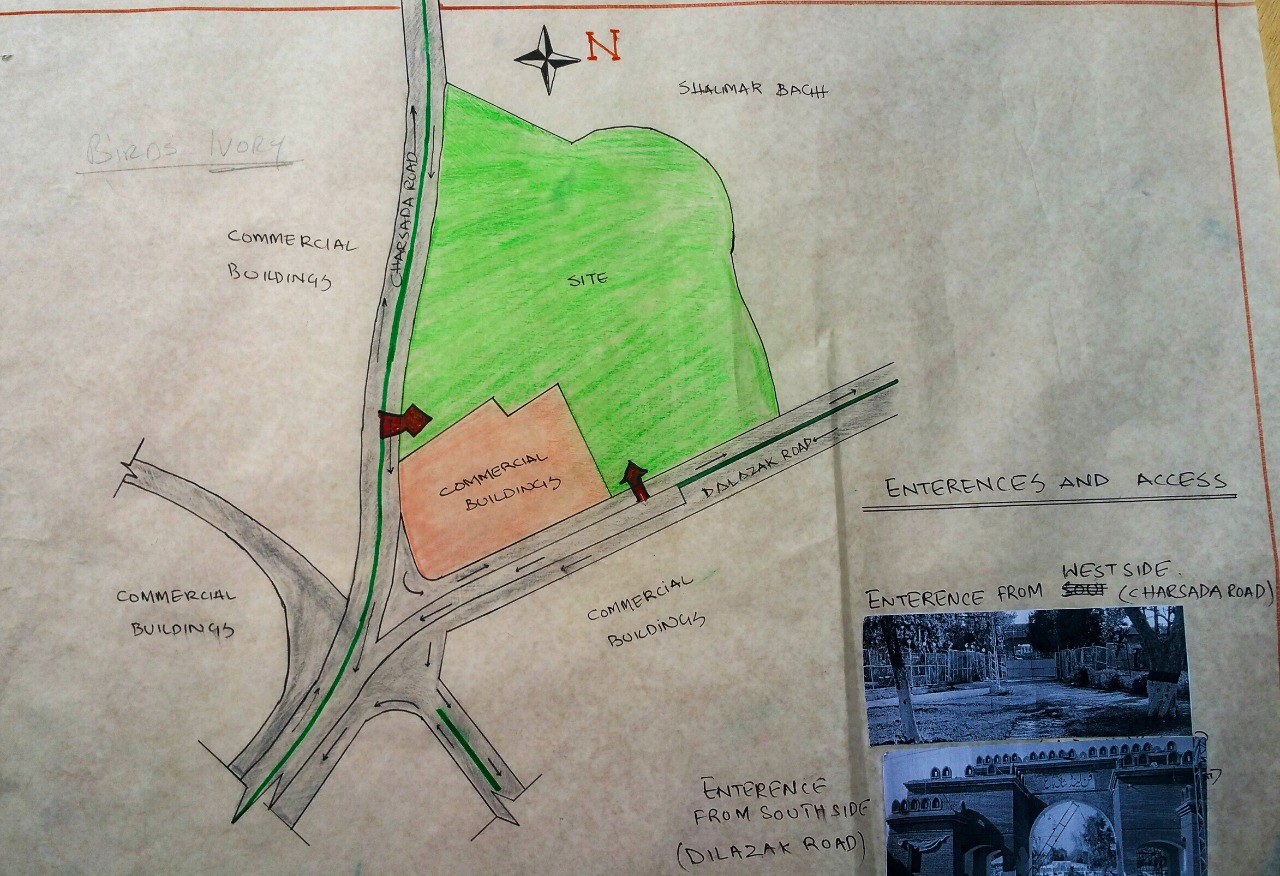 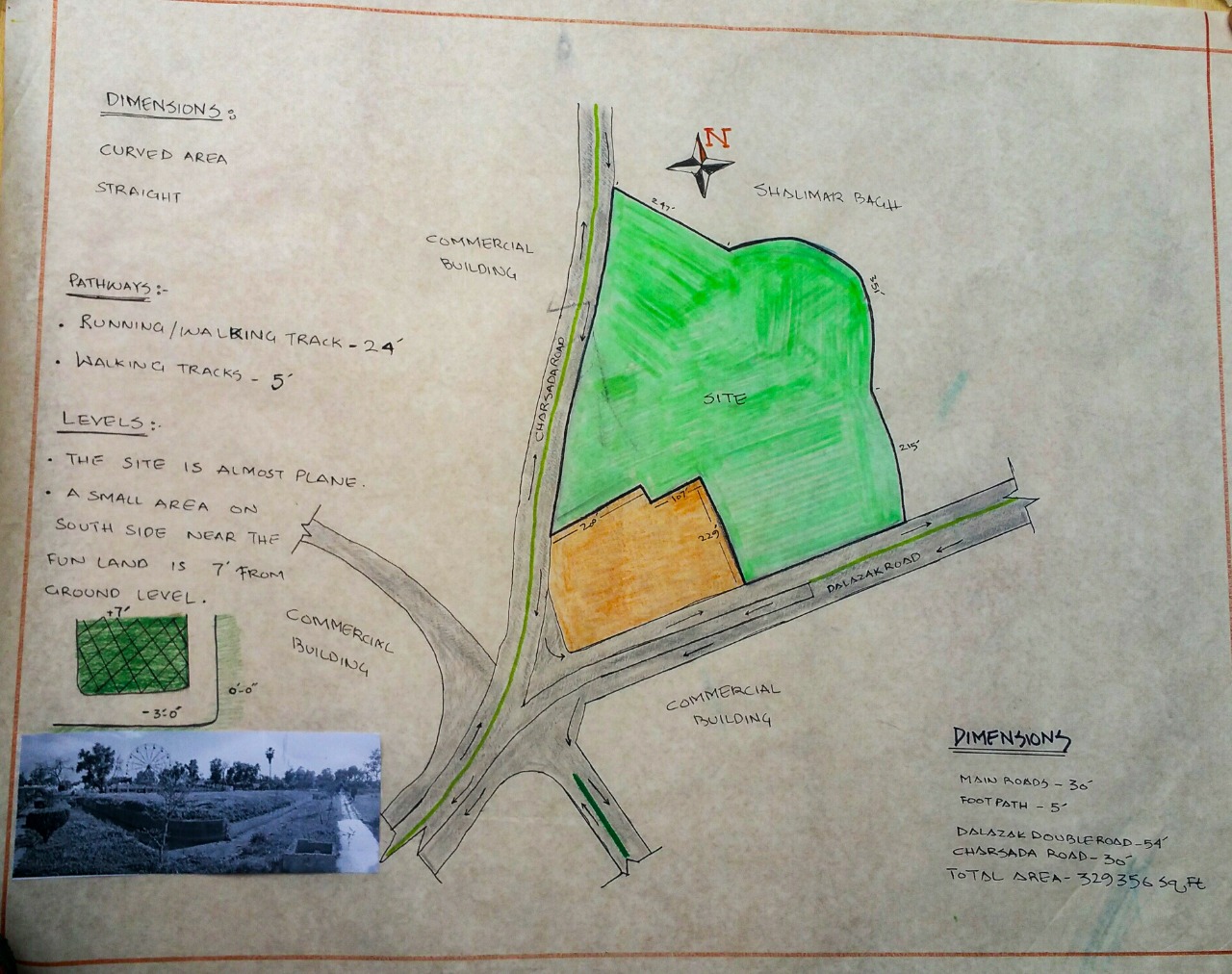 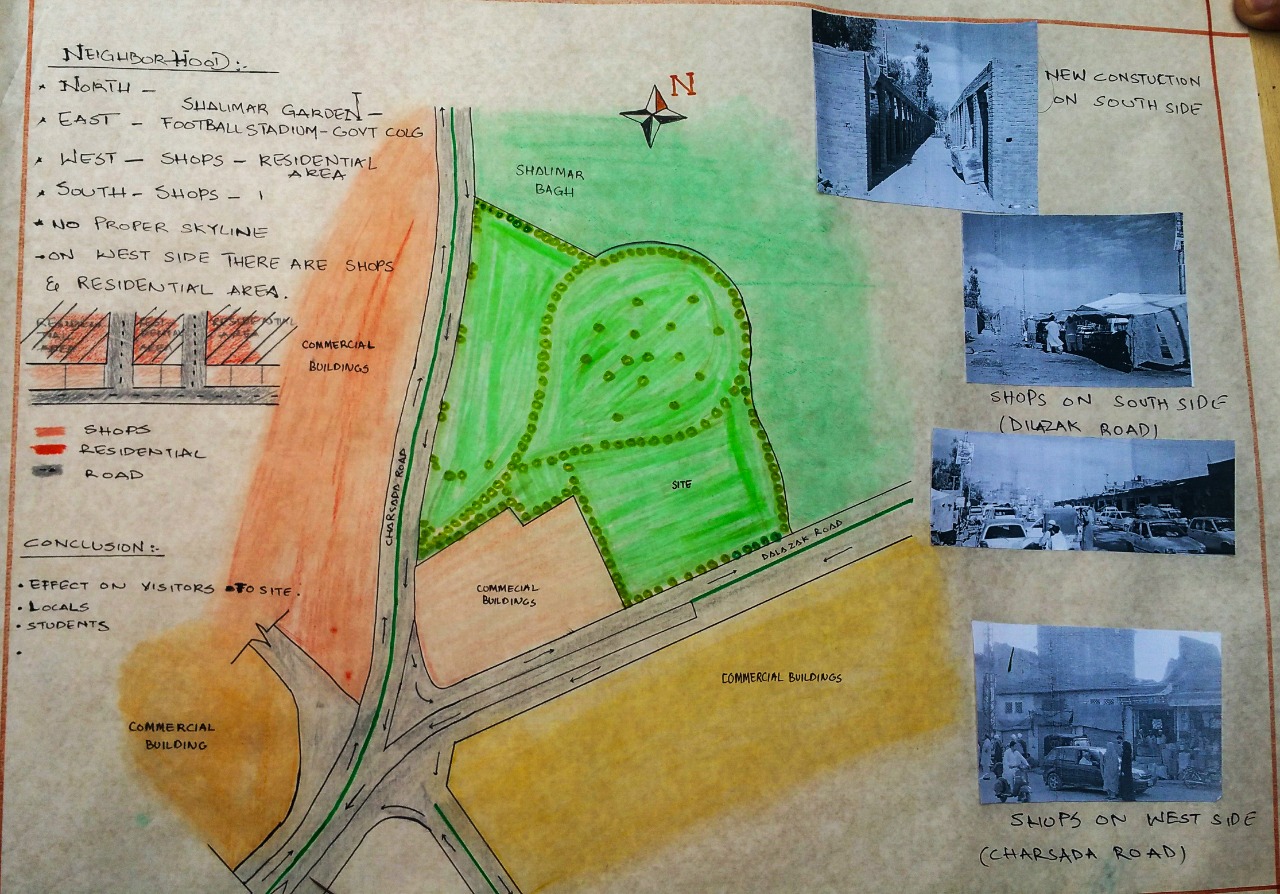 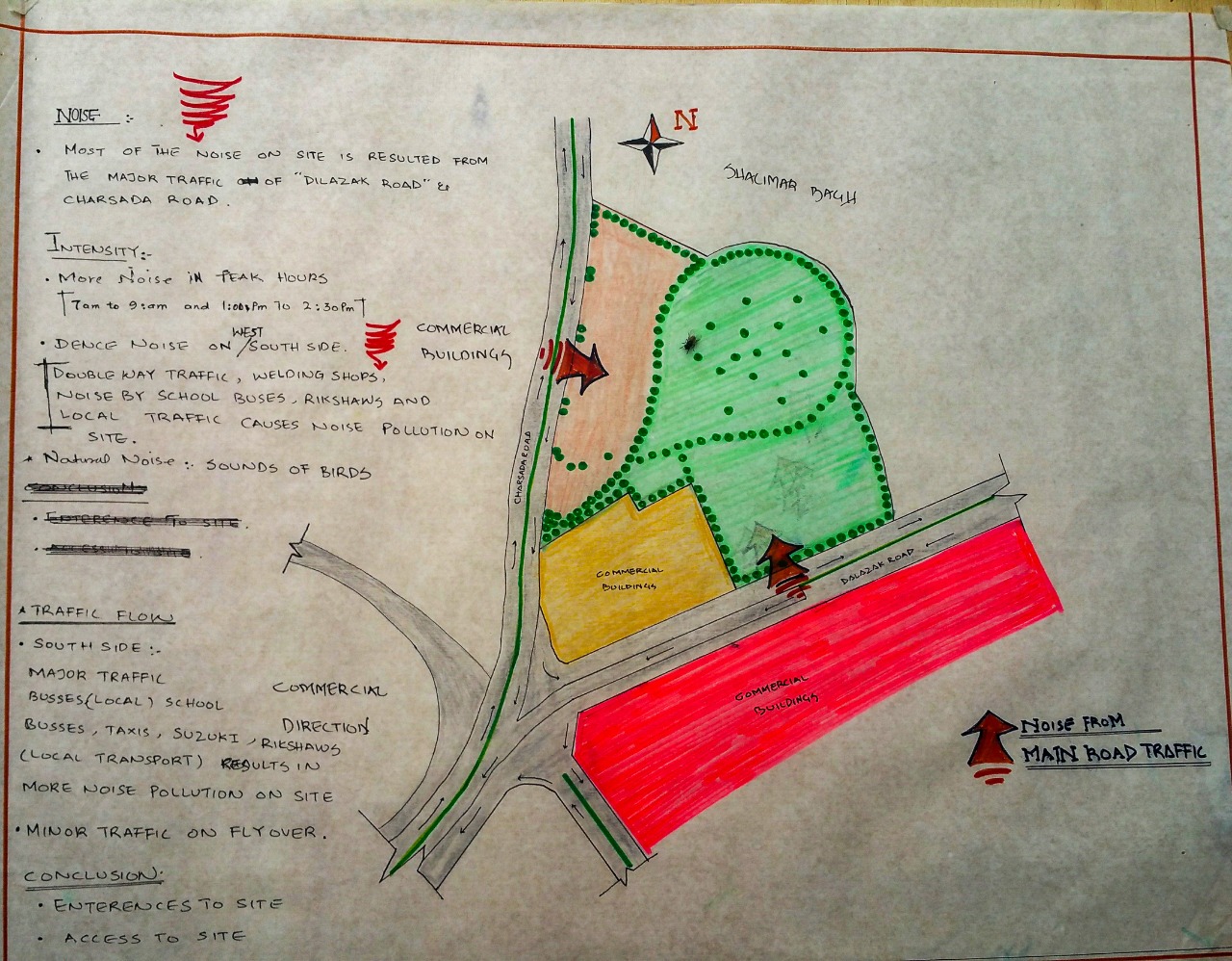 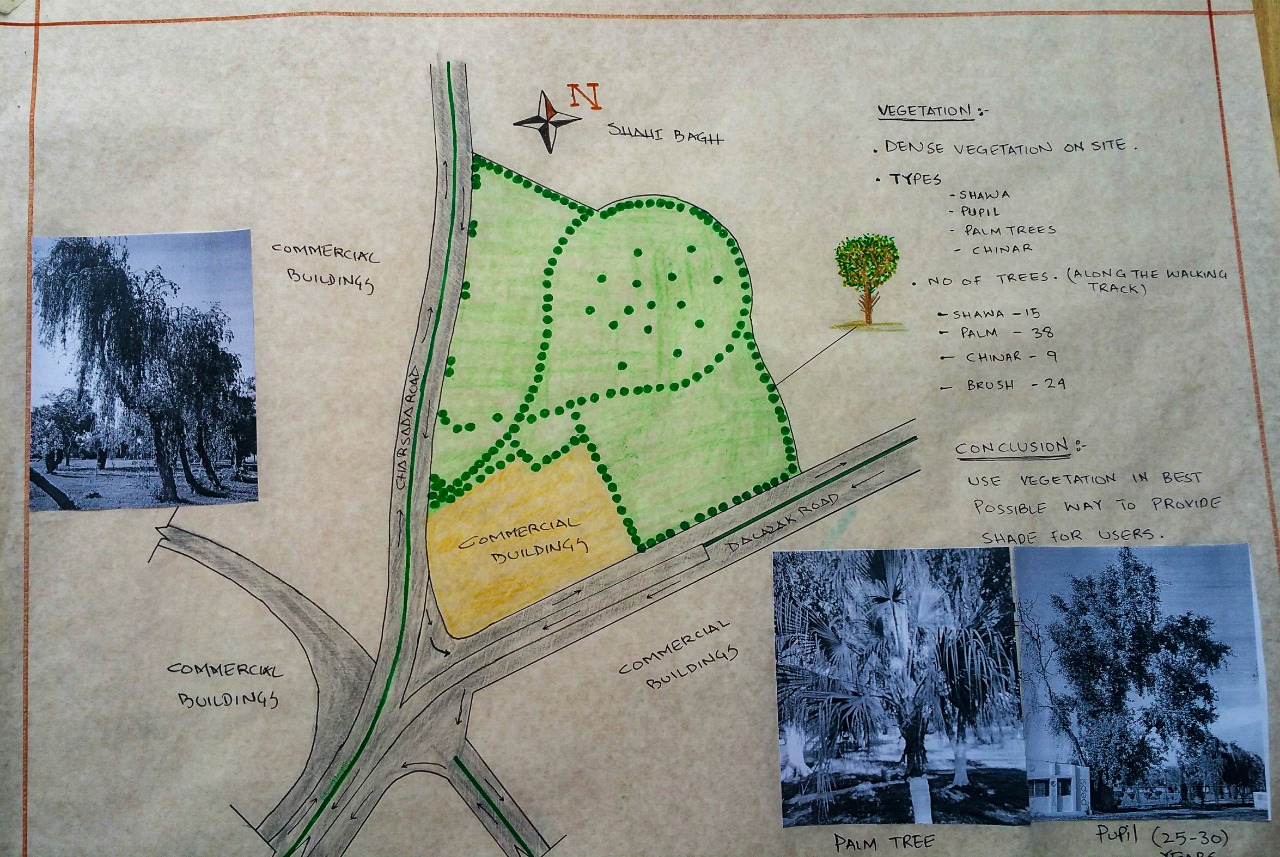 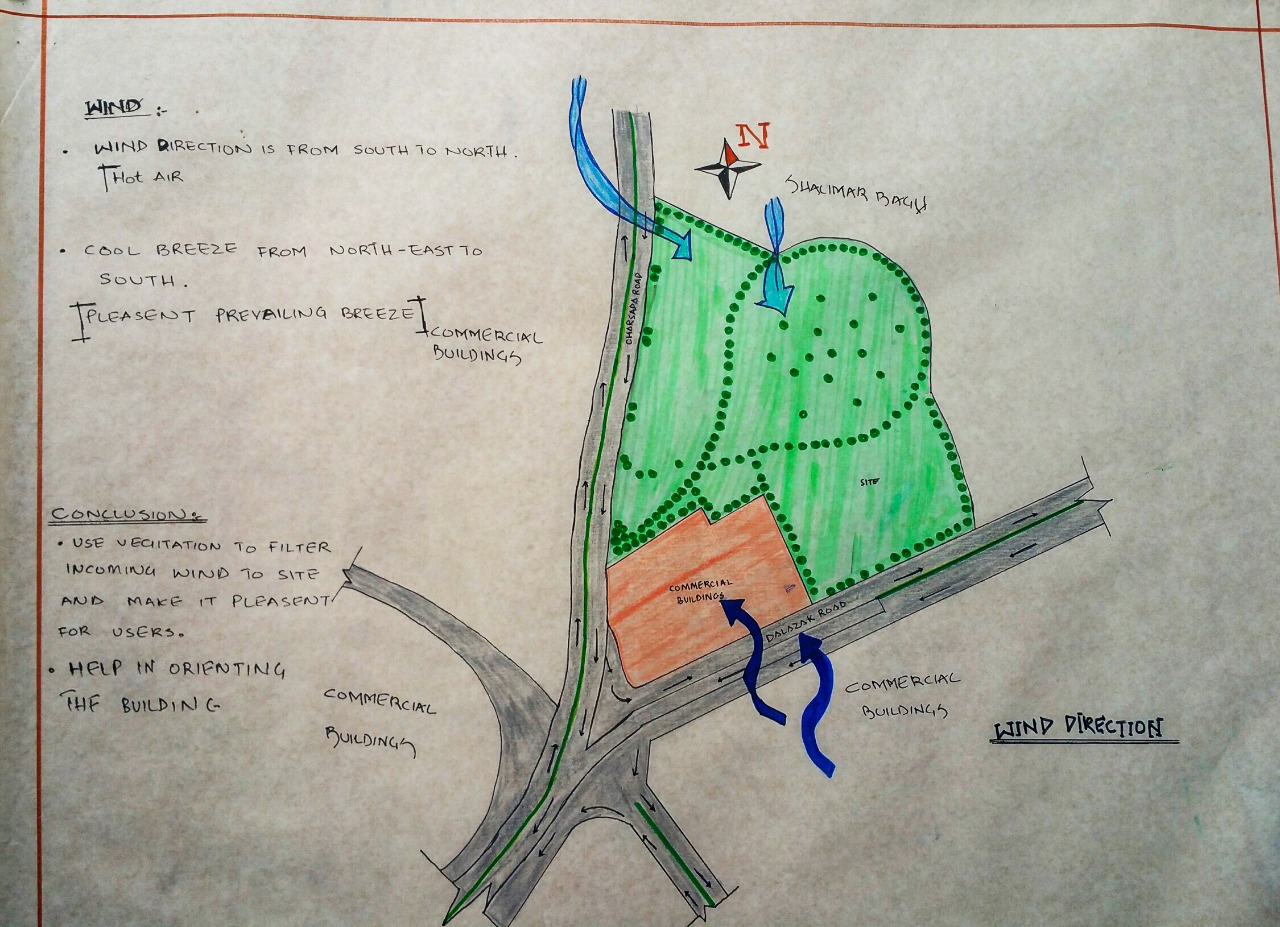 